Année scolaire : 2019-2020Durée : 1hAnnée scolaire : 2019-2020Durée : 1hContrôle N01 de physique - chimie2ère   SemestreNom : ……………………….………………..Classe : 3/…………n : …………2p2p2p2p1p2p1p1p1p1p1p4p                                                                       EXERCICE N°1 : (8 pts)1) Répond par vrai ou faux 2) Compléter les phrases par les mots suivantes :                                    Rotation   -    - curviligne   -   axe de rotation   -    référenciel              -     Pour étudier le mouvement de la rotation il faut choisir  un ……………………….....................................             -   Il y a trois types de trajectoires : circulaire et   rectiligne      et ……………………….………… …………………             -    Le mouvement de roue de  la bicyclette est mouvement de …………………………..………………………….…             -   Pour déterminer le mouvement ou le repos d'un corps, il faut  choisir un autre corps  appelé le ……………3) Relier par une flèche :4) Coche la bonne repense :       -   Le temps de réaction pour une personne normale                   tR =  2s                                                   tR =  1s                                  tR =  1.5 s       -   L’unité internationale de la vitesse moyenne est :                    m.s -1                                                   Km/h                                           m.S                                                                                                  EXERCICE N°2 : (8 pts)considérons la situation ci-contre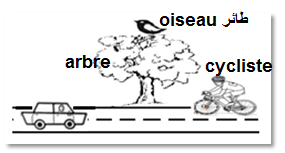          - La voiture se déplace suivant une ligne droite         - Le cycliste se déplace dans le sens inverse 2) Quel est le type de mouvementde la voiture…………………………………………………….………………………………..………………………..………….3) Complétez le tableau ci-dessous par : en mouvement/ au repos   4) une voiture se déplace avec une vitesse constante V= 36 km/h  .      Exprimer la vitesse de la voiture en m/s :            ………………………………………………………………………………..………………………..………….  5)  un motocycliste se déplaçait sur une route par la vitesse V= 36 km/h, le conducteur voit un chat (قط)  à environ  14 m (mètres) .  Le  conducteur a appuyé sur   les freins   ضغط السائق على الفراملet La moto traverse  une distance de freinage  dF  =3 m. en utilisant  les symboles  dF  et dR  .Donne la relation de la distance d’arrêt dA, ,…………………………………………………………………………………………………………….        b-   Calcule la distance de réaction dR     en  m ( mètre ) sachant que le temps de réaction est   tR=1 s……………………………………………………..………………………………………………………..………………………..……………………………………………………………………………………….................................................................................................................................       c-   Calcule en mètre ,  la valeur de la  distance d’arrêt dA :         …………………………………………………………………………..………………..........................................………………………………       d-   Est-ce que  la moto   va frapper le chat ou non ? Justifier……………………………………………………………………………..……………………………………………………………………………                                                                                             EXERCICE N°3 : (4 pts) Un conducteur a conduit sa voiture de Alnif  à  6h du matin  , il est arrivé à la ville de Errachidia après  une durée de  t= 180minSachant que la vitesse moyenne de sa voiture  est =70 000m/h .   Calculer la distance d entre Errachidia etAlnif en  Km.……………………………………………………………………………..…………………………………………………………………………………………………………………………………………………………..…………………………………………………………………………………………………………………………………………………………..………………………………………………………………………………………………………………………………………………………..…………………………………………………………………………………………………………………………………………………………..…………………………………………………………………………                                                                    EXERCICE N°1 : (8 pts)1) Répond par vrai ou faux 2) Compléter les phrases par les mots suivantes :                                    Rotation   -    - curviligne   -   axe de rotation   -    référenciel              -     Pour étudier le mouvement de la rotation il faut choisir  un ……………………….....................................             -   Il y a trois types de trajectoires : circulaire et   rectiligne      et ……………………….………… …………………             -    Le mouvement de roue de  la bicyclette est mouvement de …………………………..………………………….…             -   Pour déterminer le mouvement ou le repos d'un corps, il faut  choisir un autre corps  appelé le ……………3) Relier par une flèche :4) Coche la bonne repense :       -   Le temps de réaction pour une personne normale                   tR =  2s                                                   tR =  1s                                  tR =  1.5 s       -   L’unité internationale de la vitesse moyenne est :                    m.s -1                                                   Km/h                                           m.S                                                                                                  EXERCICE N°2 : (8 pts)considérons la situation ci-contre         - La voiture se déplace suivant une ligne droite         - Le cycliste se déplace dans le sens inverse 2) Quel est le type de mouvementde la voiture…………………………………………………….………………………………..………………………..………….3) Complétez le tableau ci-dessous par : en mouvement/ au repos   4) une voiture se déplace avec une vitesse constante V= 36 km/h  .      Exprimer la vitesse de la voiture en m/s :            ………………………………………………………………………………..………………………..………….  5)  un motocycliste se déplaçait sur une route par la vitesse V= 36 km/h, le conducteur voit un chat (قط)  à environ  14 m (mètres) .  Le  conducteur a appuyé sur   les freins   ضغط السائق على الفراملet La moto traverse  une distance de freinage  dF  =3 m. en utilisant  les symboles  dF  et dR  .Donne la relation de la distance d’arrêt dA, ,…………………………………………………………………………………………………………….        b-   Calcule la distance de réaction dR     en  m ( mètre ) sachant que le temps de réaction est   tR=1 s……………………………………………………..………………………………………………………..………………………..……………………………………………………………………………………….................................................................................................................................       c-   Calcule en mètre ,  la valeur de la  distance d’arrêt dA :         …………………………………………………………………………..………………..........................................………………………………       d-   Est-ce que  la moto   va frapper le chat ou non ? Justifier……………………………………………………………………………..……………………………………………………………………………                                                                                             EXERCICE N°3 : (4 pts) Un conducteur a conduit sa voiture de Alnif  à  6h du matin  , il est arrivé à la ville de Errachidia après  une durée de  t= 180minSachant que la vitesse moyenne de sa voiture  est =70 000m/h .   Calculer la distance d entre Errachidia etAlnif en  Km.……………………………………………………………………………..…………………………………………………………………………………………………………………………………………………………..…………………………………………………………………………………………………………………………………………………………..………………………………………………………………………………………………………………………………………………………..…………………………………………………………………………………………………………………………………………………………..…………………………………………………………………………                                                                    EXERCICE N°1 : (8 pts)1) Répond par vrai ou faux 2) Compléter les phrases par les mots suivantes :                                    Rotation   -    - curviligne   -   axe de rotation   -    référenciel              -     Pour étudier le mouvement de la rotation il faut choisir  un ……………………….....................................             -   Il y a trois types de trajectoires : circulaire et   rectiligne      et ……………………….………… …………………             -    Le mouvement de roue de  la bicyclette est mouvement de …………………………..………………………….…             -   Pour déterminer le mouvement ou le repos d'un corps, il faut  choisir un autre corps  appelé le ……………3) Relier par une flèche :4) Coche la bonne repense :       -   Le temps de réaction pour une personne normale                   tR =  2s                                                   tR =  1s                                  tR =  1.5 s       -   L’unité internationale de la vitesse moyenne est :                    m.s -1                                                   Km/h                                           m.S                                                                                                  EXERCICE N°2 : (8 pts)considérons la situation ci-contre         - La voiture se déplace suivant une ligne droite         - Le cycliste se déplace dans le sens inverse 2) Quel est le type de mouvementde la voiture…………………………………………………….………………………………..………………………..………….3) Complétez le tableau ci-dessous par : en mouvement/ au repos   4) une voiture se déplace avec une vitesse constante V= 36 km/h  .      Exprimer la vitesse de la voiture en m/s :            ………………………………………………………………………………..………………………..………….  5)  un motocycliste se déplaçait sur une route par la vitesse V= 36 km/h, le conducteur voit un chat (قط)  à environ  14 m (mètres) .  Le  conducteur a appuyé sur   les freins   ضغط السائق على الفراملet La moto traverse  une distance de freinage  dF  =3 m. en utilisant  les symboles  dF  et dR  .Donne la relation de la distance d’arrêt dA, ,…………………………………………………………………………………………………………….        b-   Calcule la distance de réaction dR     en  m ( mètre ) sachant que le temps de réaction est   tR=1 s……………………………………………………..………………………………………………………..………………………..……………………………………………………………………………………….................................................................................................................................       c-   Calcule en mètre ,  la valeur de la  distance d’arrêt dA :         …………………………………………………………………………..………………..........................................………………………………       d-   Est-ce que  la moto   va frapper le chat ou non ? Justifier……………………………………………………………………………..……………………………………………………………………………                                                                                             EXERCICE N°3 : (4 pts) Un conducteur a conduit sa voiture de Alnif  à  6h du matin  , il est arrivé à la ville de Errachidia après  une durée de  t= 180minSachant que la vitesse moyenne de sa voiture  est =70 000m/h .   Calculer la distance d entre Errachidia etAlnif en  Km.……………………………………………………………………………..…………………………………………………………………………………………………………………………………………………………..…………………………………………………………………………………………………………………………………………………………..………………………………………………………………………………………………………………………………………………………..…………………………………………………………………………………………………………………………………………………………..…………………………………………………………………………